LUNDI 13 MAI  2019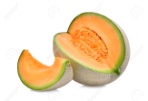 MARDI 14 MAI  2019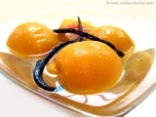 JEUDI 16 MAI  2019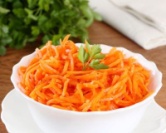 VENDREDI 17 MAI 2019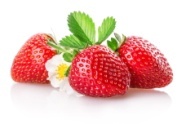 ENTREES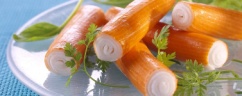 Melon Salade Surimi Pâté de foie 11. Rillette de thon  12. Salade farfales volaille 13. Feuilles de chêne14. Salade Antillaise 22. Perles marine 23. Batavia 24. Carottes râpées Bio AB 25. Fougasse   33. Salade 34. Melon 35. Terrine de légumes 36. Jambon cru PLATS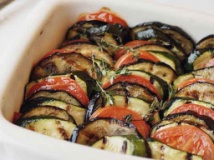 Spaghetti bolognaise Flan de courgettes 
7. Feuillette chèvre15. Tomates farcies  16. Pépite de filet de colin  17. Riz créole   18. Haricots verts  26. Côte de porc   27. Filet de dinde  28. Frites  29. Tian de légumes 37. Bœuf braisé38. Gratin fruits de mer  39. Semoule 5  céréales 40. Jardinière de légumes   DESSERTS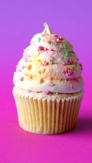 Fromages ou yaourts8. Choux chantilly  9. Liégeois vanille ou chocolat 10. Compote framboiseFruitsFromages ou yaourts19. Pêches sirop  20. Câlin coulis21. Cornet ganache pâtissière  Fruits Fromages ou yaourts30. Gâteau de riz   31. Cupcake 32. fromage blanc Fruits Fromages ou yaourts41. Fraises42. Soleil d’Oléron43. Amandines    Fruits 